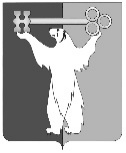 РОССИЙСКАЯ ФЕДЕРАЦИЯКРАСНОЯРСКИЙ КРАЙНОРИЛЬСКИЙ ГОРОДСКОЙ СОВЕТ ДЕПУТАТОВР Е Ш Е Н И ЕО награждении Почетными грамотамиНорильского городского Совета депутатовВ соответствии с Положением о наградной политике муниципального образования город Норильск, утвержденным решением Городского Совета от 16.12.2014 № 21/4-454, решением комиссии Городского Совета по законности и местному самоуправлению от 09.03.2016 № 166 «О награждении Почетной грамотой Городского Совета», решением комиссии Городского Совета по социальной политике от 25.03.2016 № 310 «О награждении Почетной грамотой Норильского городского Совета депутатов», решением комиссии Городского Совета по бюджету и собственности от 25.03.2016 № 303 «О награждении Почетной грамотой Норильского городского Совета депутатов», решением комиссии Городского Совета по городскому хозяйству от 24.03.2016 № 365 «О награждении Почетной грамотой Городского Совета»,Городской СоветРЕШИЛ:1. Наградить Почетной грамотой Норильского городского Совета депутатов: 1.1. За добросовестный труд, высокий профессионализм и большой личный вклад в решение задач пенсионногообеспечения населения и развития пенсионной системымуниципального образования город Норильск:1.2. За добросовестный труд, высокий профессионализм и большой личный вклад врешение задач жилищно-коммунального хозяйства, обеспечения и содержания жилищного фонда муниципального образования город Норильск:1.3. За активное участие в общественной деятельности и социально-значимых проектах муниципального образования город Норильск:1.4. За высокий профессионализм, большой личный вклад вреформирование органов местного самоуправления и социально-экономическое развитие муниципального образования город Норильск:2. Контроль исполнения настоящего решения возложить на председателя комиссии по социальной политике Бондаря В.В.3. Решение вступает в силу со дня принятия.Глава города Норильска                                                                               О.Г. Курилов«29» марта 2016 года№ 30/4-668Маршанкину ЛюдмилуСтефановну-главного специалиста-эксперта отдела назначения и перерасчета пенсий Управления Пенсионного фонда Российской Федерации (государственное учреждение)в г. Норильске Красноярского края;Уманцеву Нину Алексеевну-ведущего специалиста-эксперта отдела администрирования страховых взносов, взаимодействия со страхователями и взыскания задолженности Управления Пенсионного фонда Российской Федерации (государственное учреждение)в г. Норильске Красноярского края.Глотову Елену Анатольевну-заместителя генерального директора общества с ограниченной ответственностью «СеверныйБыт»;КриштоповуИрину Валентиновну-начальника производственно-технического отдела общества с ограниченной ответственностью «Талнахбыт»;Смирнову Татьяну Ивановну-секретаря руководителя общества с ограниченной ответственностью «СеверныйБыт»;Супрачеву АлександруНиколаевну-старшего мастера сантехнического участка общества с ограниченной ответственностью «Талнахбыт».Маркелова Александра Александровича-концертмейстера муниципального автономного учреждения дополнительного образования«Дворец творчества детей и молодежи».Позднякова Евгения Юрьевича–Руководителя Администрации города Норильска.